Memorandum of Understanding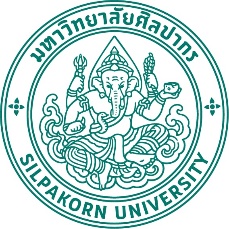 betweenSilpakorn University, Thailandand…………….., …………………..Silpakorn University and ………………….. hereby conclude this Memorandum of Understanding to promote educational and academic exchange and cooperation between the two universities.Upon the principles of equality and reciprocity, the two universities make an effort to promote and develop cooperation in the following areas:1.  Exchange of faculty, staff, and researchers2.  Exchange of students3.  Exchange of academic materials, publications, and information4.  Conducting joint research projects5.  Organizing academic meetingsThe terms of mutual assistance, financial responsibilities, and related activities of particular programs implemented from this Memorandum will be mutually discussed and agreed upon in writing by both parties prior to the initiation.This MOU becomes effective since the day of signature and subject to revision and modification by mutual agreement.  Both parties agree that this agreement should be reviewed approximately every ……… (…….) years in order to evaluate progress and improve the quality of exchange.  Neither side can terminate this MOU without a written notice to the other side six months prior to its termination.Silpakorn University 	……………………………Signed by:	Signed by:…………………………………	…………………………………President	President.Date: 	Date: